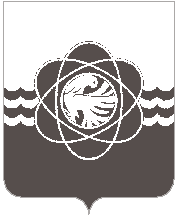                  П О С Т А Н О В Л Е Н И Еот 11.09.2020  №  634В связи с кадровыми изменениями, рассмотрев письмо МУП «ККП» МО «город Десногорск» Смоленской области от 07.09.2020 № 1338 (вх. от 08.09.2020 № 1333/6290)Администрация муниципального образования «город Десногорск» Смоленской области постановляет: 1. Внести в постановление Администрации муниципального образования «город Десногорск» Смоленской области от 18.02.2020 № 146 «О комиссии по приемке жилых помещений, приобретаемых для детей–сирот и детей, оставшихся без попечения родителей, лиц из числа детей–сирот и детей, оставшихся без попечения родителей» следующее изменение:– Приложение № 1 «Состав комиссии по приемке жилых помещений, в собственность муниципального образования «город Десногорск» Смоленской области для детей–сирот и детей, оставшихся без попечения родителей, лиц из числа детей–сирот и детей, оставшихся без попечения родителей» изложить в новой редакции, согласно приложению.2. Отделу информационных технологий и связи с общественностью (Н.В. Барханоева) разместить настоящее постановление на официальном сайте Администрации муниципального образования «город Десногорск» Смоленской области.3. Контроль исполнения настоящего постановления возложить на председателя Комитета имущественных и земельных отношений Администрации муниципального образования «город Десногорск» Смоленской области С.А. Гайдайчука.Глава муниципального образования «город  Десногорск» Смоленской области                                               А.Н. ШубинПриложение к постановлению Администрации муниципального образования «город Десногорск» Смоленской областиот 11.09.2020 № 634Приложение № 1к постановлению Администрации муниципального образования «город Десногорск» Смоленской областиот 18.02.2020 № 146Состав комиссиипо приемке жилых помещений в собственность муниципального образования «город Десногорск» Смоленской области для детей–сирот и детей, оставшихся без попечения родителей, лиц из числа детей–сирот и детей, оставшихся без попечения родителей О внесении изменения в постановление Администрации муниципального образования «город Десногорск» Смоленской области от 18.02.2020 № 146                  «О комиссии по приемке жилых помещений, приобретаемых для детей–сирот и детей, оставшихся без попечения родителей, лиц из числа детей–сирот и детей, оставшихся без попечения родителей»Председатель комиссии:НовиковАлександр АлександровичЗаместитель председателя:Гайдайчук Сергей АлександровичСекретарь комиссии:Мышковец Светлана АнатольевнаЧлены комиссии:ГайдуковаТатьяна МихайловнаЗайцева Татьяна НиколаевнаКуренкова Юлия МихайловнаСагайдачная Татьяна ВладимировнаХацков Александр Евгеньевич– Заместитель Главы муниципального образования по социальным вопросам– Председатель Комитета имущественных и земельных отношений Администрации муниципального образования «город Десногорск» Смоленской области– Ведущий специалист по управлению муниципальным имуществом Комитета имущественных и земельных отношений Администрации муниципального образования «город Десногорск» Смоленской области– Начальник отдела муниципальных закупок (Контрактная служба) Администрации муниципального образования «город Десногорск» Смоленской области– Начальник юридического отдела Администрации муниципального образования «город Десногорск» Смоленской области– Мастер ЖЭУ ООО «Смоленская АЭС – Сервис» (по согласованию)– Ведущий специалист, жилищный инспектор Комитета по городскому хозяйству и промышленному комплексу Администрации муниципального образования «город Десногорск» Смоленской области– Заместитель генерального директора МУП «ККП» МО «город Десногорск» Смоленской области (по согласованию)